О Положении об условиях оплаты труда руководителей муниципальных унитарных предприятий города КанскаВ целях упорядочения условий оплаты труда руководителей муниципальных унитарных предприятий города Канска, в соответствии с Трудовым кодексом Российской Федерации, Федеральными законами от 06.10.2003 № 131-ФЗ «Об общих принципах организации местного самоуправления в Российской Федерации», от 14.11.2002 № 161-ФЗ «О государственных и муниципальных унитарных предприятиях», ст. 30, 35 Устава города Канска, ПОСТАНОВЛЯЮ:1. Утвердить Положение об оплате труда руководителей муниципальных унитарных предприятий города Канска согласно приложению к настоящему постановлению.2. Комитету по управлению имуществом города Канска, осуществить в течение четырех месяцев со дня издания настоящего постановления в установленном порядке мероприятия по внесению изменений в трудовые договоры с руководителями муниципальных унитарных предприятий с целью приведения их в соответствие с Положением об условиях оплаты труда руководителей муниципальных унитарных предприятий города Канска. 3. Руководителям муниципальных унитарных предприятий осуществить в течение четырех месяцев со дня издания настоящего постановления в установленном порядке мероприятия по внесению изменений в трудовые договоры с категориями работников муниципальных унитарных предприятий, указанными в Положении об условиях оплаты труда руководителей муниципальных унитарных предприятий города Канска.4. Опубликовать настоящее постановление в уполномоченном печатном издании и разместить на официальном сайте муниципального образования город Канск в сети Интернет.5. Контроль за исполнением настоящего постановления возложить на заместителя главы города по правовому и организационному обеспечению, управлению муниципальным имуществом и градостроительству – начальника УАСИ администрации г. Канска Ю.С.Щербатых и заместителя главы города по экономике и финансам Н.В.Кадач.6. Настоящее постановление вступает в силу с момента опубликования и распространяет действие на правоотношения, возникшие с 01.01.2017.Глава города Канска                                                                                    Н.Н.КачанПриложениек постановлению администрации города Канскаот 12.01.2017 № 22Положениеоб условиях оплаты труда руководителей муниципальных унитарных предприятий города Канска1. Общие положенияПоложение об условиях оплаты труда руководителей  муниципальных унитарных предприятий города Канска (далее – Положение) разработано в соответствии с Трудовым кодексом Российской Федерации,  Федеральными законами от 06.10.2003 № 131-ФЗ «Об общих принципах организации местного самоуправления в Российской Федерации», от 14.11.2002 № 161-ФЗ «О государственных и муниципальных унитарных предприятиях», статьей 17 положения о порядке управления и распоряжения имуществом, находящимся в муниципальной собственности города Канска, утвержденного решением Канского городского Совета депутатов от г. за № 15-91. Положение устанавливает условия оплаты труда руководителей, их заместителей и главных бухгалтеров муниципальных унитарных предприятий города Канска (далее – предприятие) при заключении (изменении) с ними трудовых договоров, а также предельный уровень соотношения средней заработной платы руководителей, их заместителей и главных бухгалтеров и средней заработной платы работников списочного состава муниципальных унитарных предприятий города Канска..Оплата труда руководителя, его заместителей и главного бухгалтера, предприятия производится из средств предприятия в пределах фонда оплаты труда предприятия.Положение не распространяется на предприятия, находящиеся в стадии ликвидации, приватизации, банкротства.Вопросы, не урегулированные настоящим Положением, решаются в установленном действующим законодательством Российской Федерации порядке.   2. Оплата труда руководителя предприятия, его заместителей и главного бухгалтера предприятия2.1. Оплата труда руководителя предприятия, его заместителей и главного бухгалтера муниципального унитарного предприятия включает должностной оклад, выплаты компенсационного и стимулирующего характера, иные надбавки и выплаты, предусмотренные трудовым договором.  2.2. Предельный уровень соотношения средней заработной платы руководителя предприятия не должен превышать шестикратный размер средней заработной платы работников списочного состава предприятия.Средняя заработная плата работников муниципального унитарного предприятия определяется исходя из фонда начисленной заработной платы работников списочного состава (за исключением руководителя, заместителей руководителя и главного бухгалтера этого предприятия) за календарный год и средней численности указанных работников в соответствующем календарном году.При определении соотношения средней заработной платы руководителя муниципального унитарного предприятия и работников этого предприятия также подлежат учету единовременная материальная помощь и единовременные выплаты при предоставлении ежегодного оплачиваемого отпуска.По вновь создаваемым предприятиям размер средней заработной платы работников предприятия определяется исходя из плановых (расчетных) показателей финансово-хозяйственной деятельности предприятия.2.3. Предельный уровень соотношения средней заработной платы заместителей руководителя, главного бухгалтера не должен превышать пятикратный размер средней заработной платы работников списочного состава предприятия.3. Должностной оклад руководителя, его заместителей и главного бухгалтера предприятия3.1. Размер должностного оклада руководителя муниципального унитарного предприятия устанавливается в трудовом договоре и устанавливается в зависимости от величины тарифной ставки I разряда рабочего основной профессии, определенной коллективным договором на данном предприятии, списочной численности работников предприятия. Под основным персоналом муниципального унитарного предприятия в настоящем Положении понимаются работники муниципального унитарного предприятия, выполняющие работу, непосредственно направленную на достижение определенных уставом целей деятельности этого предприятия. Размер должностного оклада руководителя в указанных пределах устанавливается с учетом сложности управления предприятием, его технической оснащенности и объемов производства продукции.Должностной оклад руководителя предприятия повышается одновременно с увеличением тарифных ставок работников данного предприятия путем внесения изменений (дополнений) в трудовой договор (контракт).3.2. Размеры должностных окладов заместителей руководителя и главного бухгалтера муниципального унитарного предприятия определяются руководителем этого унитарного предприятия в соответствии с трудовым законодательством и иными нормативными правовыми актами Российской Федерации и Красноярского края, содержащими нормы трудового права на 10 – 30 % ниже должностного оклада руководителя предприятия.4. Выплаты компенсационного характера, социальные выплаты4.1. Выплаты компенсационного характера, социальные выплаты устанавливаются руководителю в порядке и размерах, предусмотренных Трудовым кодексом Российской Федерации и иными нормативными правовыми актами Российской Федерации, содержащими нормы трудового права. 5. Выплаты стимулирующего характера5.1. Для поощрения руководителя предприятия устанавливаются выплаты стимулирующего характера, которые осуществляются по результатам достижения предприятием целевых значений показателей экономической эффективности его деятельности, утвержденных учредителем, за соответствующий период с учетом личного вклада руководителя предприятия в осуществление основных задач и функций, определенных уставом предприятия.Размер и периодичность выплат стимулирующего характера определяются учредителем с учетом достижения показателей экономической эффективности деятельности предприятия.6. Материальная помощь6.1. Руководителю, заместителям руководителя и главному бухгалтеру муниципального унитарного предприятия производится единовременная выплата при предоставлении ежегодного оплачиваемого отпуска, а также единовременная материальная помощь в порядке и размерах, установленных коллективным договором предприятия.  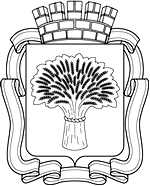 Российская ФедерацияАдминистрация города Канска
Красноярского краяПОСТАНОВЛЕНИЕРоссийская ФедерацияАдминистрация города Канска
Красноярского краяПОСТАНОВЛЕНИЕРоссийская ФедерацияАдминистрация города Канска
Красноярского краяПОСТАНОВЛЕНИЕРоссийская ФедерацияАдминистрация города Канска
Красноярского краяПОСТАНОВЛЕНИЕ12.01.2017№22